МЕТОДИЧЕСКИЕ РЕКОМЕНДАЦИИ ДЛЯ ПРОВЕДЕНИЯ ГРУППОВОГО КОНСУЛЬТИРОВАНИЯ  «ШКОЛА ЗДОРОВОГО  ПИТАНИЯ» СодержаниеВведение.От качества питания напрямую зависит  состояние здоровья человека. Питание играет огромную роль, как в профилактике, так и в возникновении большого количества заболеваний.Всемирная организация здравоохранения (ВОЗ) считает, что любые нарушения питания являются серьезной угрозой для здоровья. Напрямую связаны с неправильным питанием  хронические неинфекционные заболевания, приводящие к  преждевременной смертности и  инвалидности, такие как гипертония,  инсульт, инфаркт миокарда, сахарный диабет, некоторые виды рака. Другие заболевания, связанные с питанием, такие как кариес и остеопороз, широко распространены и являются существенными причинами заболеваемости.В истории человечества эти хронические болезни сосуществовали с давней проблемой дефицита пищевых веществ и недостаточности питания, которые затрагивали все возрастные группы населения. Однако не менее важной задачей в настоящее время является предупреждение хронических заболеваний, связанных с перееданием и избыточным потреблением энергии и некоторых пищевых веществ. Таким образом, характер питания является важнейшим фактором, определяющим здоровье человека. Хорошее здоровье — показатель качества жизни современного человека. Улучшение здоровья населения, предупреждение хронических заболеваний в зрелом возрасте уменьшают расходы, связанные как с оказанием медицинской помощи, так и с экономическим ущербом вследствие потери трудоспособности. Поэтому хорошее здоровье выгодно и экономически. Экономически выгодно и правильное здоровое питание, сохраняющее здоровье и играющее важную роль в предупреждении заболеваний современного человека, зависящих от питания.2. Основные принципы организации школы для пациентовЦелевая группаПациенты с факторами риска: нерациональное питание, повышенный уровень холестерина крови,  повышенное артериальное давление, избыточная масса тела, а также лица, заинтересованные в сохранении и укреплении здоровья.Место проведенияМедицинская организация.Цель обучения:  Формирование навыков здорового питания. Задачи обучения:повышение ответственности пациентов за сохранение своего здоровья;повышение информированности пациентов об алиментарно-зависимых ФР основных НИЗ;формирование у пациентов умений и навыков по самоконтролю за состоянием здоровья, по снижению неблагоприятного влияния на  здоровье  нерационального питания;обучение пациентов составлению индивидуального  рациона питания в соответствие с правилами здорового питанияЧто должен знать и уметь пациент после обучения в школе?знать принципы правильного питанияуметь рассчитывать  энергозатраты и индивидуальную энергетическую ценность рациона, уметь рассчитывать оптимальное  соотношение  нутриентов в рационе  уметь определять размер индивидуальных порцийуметь распределять калорийность суточного рациона по приемам пищиРегламент проведения занятийЗанятия проводятся  в группах пациентов по 5-10 человек. Цикл состоит из 3 занятий, продолжительностью  30 - 45 минут. Рекомендуемая частота занятий – не реже   1 раз в неделю.Оснащение Блокноты, ручки по количеству слушателей, калькуляторы 5-6 штук, таблица основного обмена, таблица энергетической ценности продуктов и блюд, таблица содержания соли в пищевых продуктах.3. Программа обученияЗанятие 1. Принципы здорового питания. Энергетическое равновесие. Вводная часть – 5 мин.   Вступление. Доведение темы занятия. Информационная часть – 15 минПринципы здорового  питания. Энергетическое равновесие.Активная часть  - 15 мин Взвешивание,  расчет ИМТ, измерение окружности талии, расчет суточных энергозатрат на основании расчета основного обмена и уровня физической активности Информационная часть – 5 минЭнергетическая ценность нутриентов и продуктов. Активная часть – 15 минЗаполнение «Дневника питания»( приложение1).  Расчет калорийности суточного рациона  с использованием таблиц калорийности и атласа порций пищевых продуктов. Заключительная часть – 5 мин Домашнее задание:  заполнять дневник питания в течение недели, определить состояние своего энергетический баланс: положительный, отрицательный или нормальный.Занятие 2. Разнообразие и сбалансированность рациона. Вводная часть – 5 мин.   Отметить присутствующих. Доведение темы занятия. Информационная часть – 20 минРазнообразие рациона. Значение  пищевых веществ для организма и здоровья человека.  Активная часть – 15 минЗаполнить опросник НМИЦ https://anketa.medkhv.ru/FoodPoll/Index/51 Рассчитать примерное количество употребляемой за сутки соли.Информационная часть – 15 минСбалансированность рациона. Правильное соотношение нутриентов. Пирамида питания. Тарелка здорового питания. Активная часть – 15 минРассчитать    баланс пищевых веществ индивидуального  рациона с использованием Приложения 2 и сравнить  с рекомендованным. Заключительная часть – 5 мин Домашнее задание:  скорректировать индивидуальный рацион  с учетом  баланса пищевых веществ и энергозатрат. Занятие 3 .  Способы приготовления пищи,  режим питания. Особенности питания  для коррекции факторов риска.Вводная часть – 5 мин.   Отметить присутствующих. Довести тему занятия. Информационная часть – 15 минСпособы приготовления пищи, сохраняющие пользу продуктов. Режим питания. Распределение суточной калорийности по приемам пищи. Перекусы. Активная часть – 5 минРаспределить свой суточный рацион по приемам пищи.  Информационная часть – 15 минОсобенности питания при артериальной гипертонии, избыточной массе тела, гиперлипидемии. Заключительная часть – 5 мин Домашнее задание: распределить суточный рацион по приемам пищи в соответствие с индивидуальным  режимом дня.Информационный материал к занятиямЗАНЯТИЕ 1. ПРИНЦИПЫ ЗДОРОВОГО ПИТАНИЯ. ЭНЕРГЕТИЧЕСКОЕ РАВНОВЕСИЕ.Вводная часть – 5 мин.   Вступление. Довести тему, цель занятия. Вступление.Знакомство. Преподаватель интересуется у слушателей, какие способы питания они практиковали в своей жизни. Возможно  это  были краткосрочные диетические ограничения, способствующие снижению массы тела; ограничения в питании во время церковных постов; проведение разгрузочных дней после праздников и др. Слушатели могут указать и на трудности, которые они испытывали при соблюдении диет (например, о постоянном чувстве голода или плохом настроении во время ограничений в питании). Преподаватель подчеркивает, что его цель не указать слушателям на то, как они неправильно питаются, а дать рекомендации по питанию, которые будут способствовать профилактике различных нарушений здоровья. Окончательный результат будет зависеть от работы каждого слушателя, поэтому слушатель - это активный участник обучающего процесса. Изучение пищевых привычек, опыта коррекции питания позволит слушателям не только познакомиться друг с другом, но и выяснить степень осведомлённости по проблеме питания.Информационная часть – 15 минПринципы здорового  питания. Энергетическое равновесие.Характер питания является важнейшим фактором, определяющим здоровье человека. В ходе изучения больших групп населения получены доказательства взаимосвязи  между характером питания и риском возникновения неинфекционных заболеваний не только в зрелом  и пожилом возрасте, но и в молодом. Безусловно, хронические заболевания человека имеют множество причин, и питание –  всего один, но значимый, фактор риска, способствующий их развитию.На картинке изображены заболевания, спровоцированные избытком или дефицитом некоторых пищевых веществ.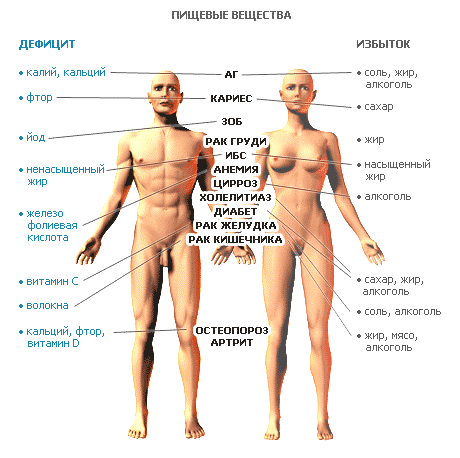 Рисунок 1. Алиментарно-зависимые заболевания человекаПринципы здорового питания.Основные принципы здорового питания: Принцип энергетического равновесияПринцип разнообразия и сбалансированности рационаОграничение потребления насыщенных жировОграничение потребления солиОграничение в рационе простых сахаровПовышенное потребление овощей и фруктовИспользование цельнозерновых продуктов.Принцип энергетического равновесия. Энергетическая ценность рациона должна равняться энерготратам организма. Иными словами, рацион базируется на энерготратах.  Избыток потребления энергии неизбежно приводит к отложению жира.  Энергетический баланс можно определить:1. С помощью расчета ИМТ и измерения окружности талии. Нормальные значения ИМТ  у взрослых18,5-24,9 кг/м2 .Избыточная масса тела  - 25,0-29,9 кг/м2. При ИМТ более  30 кг/м2 определяется ожирение.Окружность талии в норме:           у  мужчин менее 94 см у женщин – менее  80 см. 2. С помощью расчета энергозатрат и энергетической ценности рациона.  Энерготраты организма состоят главным образом из энергии основного обмена, необходимого для поддержания жизнедеятельности  организма, и той энергии, которая обеспечивает движение и выработку организмом тепла.Определение энергозатрат. Учитывается степень физических нагрузок, величина основного обмена веществ и свой индекс массы тела (ИМТ). Существует специальная формула Миффлина – Сан Жеора, которая применяется с 2005 г. для расчета суточной нормы калорий для людей в возрасте от 13 до 80 лет.A – это уровень активности человека, его различают обычно по пяти степеням физических нагрузок в сутки: Х(ВОО) х КФА= Y ( суточная потребность в энергии) ккалРасчетный метод имеет свои погрешности, но это наиболее простой способ определения величины основного обмена. Затраты на  физическую активность. Для учета  двигательной активности и расчета всех энерготрат основной обмен умножается на соответствующий коэффициент физической активности 1,2 – минимальная активность, сидячая работа, не требующая значительных физических нагрузок;1,375 – слабый уровень активности: интенсивные упражнения не менее 20 минут один-три раза в неделю. Это может быть езда на велосипеде, бег трусцой, баскетбол, плавание, катание на коньках и т. д. Если вы не тренируетесь регулярно, но сохраняете занятый стиль жизни, который требует частой ходьбы в течение длительного времени, то выберите этот коэффициент;1,55 – умеренный уровень активности: интенсивная тренировка не менее 30-60 мин три-четыре раза в неделю (любой из перечисленных выше видов спорта);1,7 – тяжелая или трудоемкая активность: интенсивные упражнения и занятия спортом 5-7 дней в неделю. Трудоемкие занятия также подходят для этого уровня, они включают строительные работы (кирпичная кладка, столярное дело и т. д.), занятость в сельском хозяйстве и т. п.;1,9 – экстремальный уровень: включает чрезвычайно активные и/или очень энергозатратные виды деятельности: занятия спортом с почти ежедневным графиком и несколькими тренировками в течение дня; очень трудоемкая работа, например, сгребание угля или длительный рабочий день на сборочной линии. Зачастую этого уровня активности очень трудно достичь.Кроме того, можно использовать  расчет энерготрат  при разных типах деятельности.Активная часть  - 15 мин Взвешивание,  расчет ИМТ, измерение ОТ, расчет суточных энергозатрат на основании расчета основного обмена и уровня физической активностиИнформационная часть – 5 минПища как источник энергии. Энергетическая ценность нутриентов, продуктов и готовых блюд. Энергия в организм человека поступает с пищей. Пища или пищевые продукты — это все объекты окружающей природы и продукты их переработки, которые используются человеком для питания как источники энергии и пищевых веществ. Различают две группы пищевых веществ. Одна группа называется основными пищевыми веществами, или макронутриентами (от греч. makros — большой). Пищевые вещества другой группы — микронутриенты (от греч. mikros — малый), к ним относятся витамины и минеральные вещества.Энергию дают не все составные части пищи. Три класса основных пищевых веществ, или макронутриентов, - белки, жиры и углеводы пищи, а также этиловый спирт (алкоголь) являются источниками энергии. Энергетическая ценность продукта измеряется в килокалориях (ккал) и указывается из расчета  на 100 гр. продуктаЭнергетическая ценность пищевых веществ  (белков, жиров и углеводов), следующая: 1 грамм жиров при усвоении нашим организмом выделяет 9 ккал, т.е. его калорийность равна 9 ккал. Калорийность 1 грамма углеводов и 1 грамма белков – 4 ккал.Калорийность 1 грамма этанола  близка к жирам  и составляет  7 ккал.Продукты и блюда из них, которые человек употребляет, не содержат только белки или только углеводы. Энергетическая ценность пищи рассчитывается на основе процентного содержания в ней углеводов, жиров и белков.  Чтобы облегчить расчеты, существуют таблицы энергетической ценности продуктов и готовых блюд. Подробная таблица калорийности  дает представление об энергетической ценности основных продуктов и готовых блюд. Зная примерное количество каждого ингредиента или вес порции готового блюда и его калорийность, можно легко рассчитать, сколько калорий будет содержать приготовленное блюдо или порция.Активная часть – 15 минЗаполнение «Дневника питания»( приложение1).  Подсчет калорийности суточного рациона  с использованием таблиц калорийности и атласа порций пищевых продуктов.Заключительная часть – 5 мин Для поддержания массы тела важно, чтобы энергетическая ценность пищи соответствовала энерготратам.  В случае эпизодического   превышения поступления энергии над уровнем энерготрат стоит увеличить физическую активность.  Домашнее задание:  заполнять дневник питания ежедневно  в течение недели (вписывать в том числе алкоголь), определить состояние своего энергетического баланса: положительный, отрицательный или нормальный.  ЗАНЯТИЕ 2. РАЗНООБРАЗИЕ И СБАЛАНСИРОВАННОСТЬ РАЦИОНА.Вводная часть – 5 мин.   Отметить присутствующих. Обсуждение домашнего задания. Доведение темы занятия. Информационная часть – 15 минРазнообразие рациона. Значение  пищевых веществ для организма и здоровья человека.  Пища важна для человека не только своей калорийностью, но и как источник пищевых веществ. Это значит, что здоровая пища должна содержать необходимое количество  всех пищевых веществ — белков, жиров, углеводов, витаминов, минеральных веществ. Естественно, что различные пищевые продукты имеют разный химический состав. Разнообразие продуктов питания обеспечивает организм различными  группами пищевых веществ и в разном количестве. Белки – важнейшие из  компонентов пищи. Человек использует в пищу животные и растительные продукты, превращая аминокислоты пищи в собственные белки. Одна пятая часть тела человека состоит из белка. Белки входят в состав всех клеток живого организма. Они участвуют в обменных процессах, из них состоят гормоны и антитела, клетки крови и мышечные волокна. Основные функции белков в организме.1. Пластическая. Белки являются основным строительным материалом клетки, ее органоидов и межклеточного вещества. Белки наряду с фосфолипидами входят в состав всех биологических мембран, играющих важную роль в построении клеток и их функционировании.2. Каталитическая. Белки являются основным компонентом всех без исключения известных в настоящее время ферментов. Ферментам принадлежит решающая роль в усвоении пищевых веществ организмом человека и в регуляции всех обменных процессов. ормональная. Значительная часть гормонов по своей природе является белками или полипептидами. К их числу принадлежит инсулин, гормоны щитовидной железы, гормон роста и другие.  4. Иммунная. В ответ на поступление в организм чужеродных для него белков – антигенов – в иммунокомпетентных органах и клетках происходит активная выработка  антител, представляющих особый вид белков (иммуноглобулинов). Специфическое взаимодействие антигена с соответствующими антителами обеспечивающих защиту организма от чужеродных агентов. 5. Транспортная. Белки участвуют в транспорте кровью кислорода (Hb), липидов (липопротеиды), углеводов (гликопротеиды), некоторых витаминов, гормонов, лекарственных веществ и др. Вместе с тем специфические белки-переносчики обеспечивают транспорт различных минеральных солей и витаминов через мембраны клеток и субклеточных структур. 6. Двигательная  - заключается в сокращении мышц, обеспечивающих передвижение тела в пространстве,  движение крови по сосудам в результате сокращения сердечной мышцы и др.7. Сигнальная. Белки играют важную роль в передаче сигналов между клетками организма.Организм человека практически лишен резерва белка, причем углеводы и жиры также не могут служить его предшественниками. В связи с этим единственным источником пополнения белков в организме могут служить только пищевые белки, являющиеся вследствие этого незаменимыми компонентами пищевого рациона. Все огромное множество белков организма -  это комбинации 20 аминокислот. Девять из 20 аминокислот являются незаменимыми, т.е. они не синтезируются в организме человека и обязательно должны поступать с пищей. Остальные 11 аминокислот относятся к заменимым. Заменимые аминокислоты   организм способен  синтезировать из  других заменимых аминокислот. Следует подчеркнуть, что незаменимые и заменимые аминокислоты в равной степени важны для построения белков организма.    Отсутствие или недостаток только одной аминокислоты приведет к полной остановке синтеза белка и вызовет поломку всего организма.Качество пищевого белка определяется наличием в нем полного набора незаменимых аминокислот в определенном количестве и в определенном соотношении с заменимыми аминокислотами. Наиболее близки к «идеальному» белку животные белки мяса, птицы, яиц и молока. В значительных количествах белок присутствует в бобовых (горох, фасоль, чечевица, соя, грибы), орехах и семечках. Но большинство растительных белков содержат недостаточное количество одной или нескольких незаменимых аминокислот. Однако приготовление смешанных блюд, содержащих животные и растительные продукты, способствует получению полноценных пищевых белковых композиций.Недостаточное поступление с пищей белков влияет на способность противостоять инфекциям, на скорость заживления ран, замедляет рост ногтей и волос, вызывает  отеки, сухость кожи. Тяжелая белковая недостаточность может нарушить работу всех органов и систем организма.  Для взрослых рекомендуемая в суточном рационе доля белков животного и растительного происхождения – 50/50 %. Причем, в рационе красное мясо рекомендуется употреблять  не более 2-х раз в неделю, а рыбу – не менее 2-х раз в неделю. Значение жира в питании здорового человекаЖиры по обеспечению организма энергией занимают второе место после углеводов. Однако калорийная ценность этих веществ отнюдь не исчерпывает их биологического значения. Основные функции жиров в организме в норме.Энергетическая. Жиры являются одними из основных источников энергии. Хотя основным источником энергии являются углеводы, жир используется как источник резервной энергии в тех случаях, когда углеводы недоступны.Запасающая.  Хранение энергетических запасов в виде подкожного жира, который будет использоваться в случае  дефицита питательных веществ.Теплоизоляционная. Жиры помогают поддерживать температуру тела постоянной, противодействуют переохлаждению. Структурная. Входит в качестве структурных компонентов в состав  клеточных мембран, соединительной ткани, является строительным материалом для мозга и нервной ткани. Защитная. Защищает органы от механических повреждений. Регуляторная. Жиры источник для синтеза различных биологически активных веществ: половых гормонов, регуляторов свертывания крови и др. Вместе с жирами в организм поступают жирорастворимые витамины: А,Е, D.Косметическая. Поддержание здоровья и красоты кожи. Жиры входят в состав большинства пищевых продуктов. Ими особенно богато мясо, птица, молоко и молочные продукты, растительные масла. Так, в сливочном масле может содержаться до 82% жиров, а в растительном масле - до 98,9%, в свином сале - 94%, сырах до 55%.В животных жирах преобладают насыщенные жирные кислоты, в растительных –моно- и  полиненасыщенные. ПНЖК входят в состав клеточных мембран, оболочек нервных клеток, участвуют в образовании особых веществ - простагландинов, стабилизируют стенки кровеносных сосудов; образуют с холестерином соединения, которые легко выводятся из организма. Недостаток полиненасыщенных жирных кислот вызывает нарушение структуры и функции клеточных мембран, обмена холестерина (ХС) и выработки простагландинов.Чаще всего в рационе оказывается избыток продуктов со скрытым содержанием жиров. Примеры замены одних продуктов на другие с целью снижения содержания жира в рационе.Табл. 1 Варианты замены жирных продуктов на маложирные Большую опасность могут представлять трансжиры — промышленно переработанные в твердый маргарин растительные масла. Именно эти жиры наиболее вредны для здоровья, поскольку их потребление провоцирует ожирение, развитие атеросклероза, сахарного диабета, воспалительных процессов в суставах. Много таких жиров содержится в кондитерских изделиях, а также в продуктах, которые готовятся во фритюре — в чипсах, крекерах. Поэтому от употребления таких продуктов лучше воздержаться, особенно тех, где вредные жиры сочетаются с сахаром или солью. К мягким маргаринам-спрэдам лучше тоже относиться с осторожностью, внимательно читая надписи на их упаковках и сведя их потребление к минимуму.Средняя физиологическая потребность в жире здорового человека составляет около от 15 до 30% калорийности. Это примерно 1 грамм жира на 1 кг нормального веса. Рекомендуется  употребление жиров,  включая приготовление пищи в соотношении  50/50, то есть растительных и животных жиров в течение дня вы следует употреблять поровну.Достичь этого можно, зная содержание жира в продуктах. Например:- 2 столовые ложки растительного масла — это 30 грамм жира;- в 20 граммах сливочного масла содержится 15 граммов жира,- в 100 граммах 5-процентного творога или в 30 граммах сыра жирностью 17% доля жира составит 5 граммов;- в одном стакане молока или кефира (жирностью 3,2%) будет содержаться около 8 граммов жира;- в нежирной говядине (весом примерно 80-90 граммов) доля жира составит 7 граммов;- в рыбе средней жирности (порция в 140 граммов) — 5-10 граммов жира. Более подробная информация  – в таблице (Приложение 2)Роль углеводов в питании.Углеводы — это обширный класс органических соединений. Углеводы — обязательный компонент пищи и должны присутствовать в рационе питания человека. Углеводы составляют по массе наибольшую часть рациона питания человека. Количество и соотношение углеводных компонентов в пище играют важную роль в питании человека, в сохранении здоровья и профилактике основных заболеваний современного человека. С точки зрения питания и характеристики углеводов пищи выделяют: простые углеводы или сахара, включающие моносахариды и дисахариды, сложные углеводы — полисахариды, объединяющие крахмал и пищевые волокна. Простые углеводы (глюкоза, фруктоза, галактоза и др.), олигосахариды (сахароза, мальтоза, лактоза) и перевариваемые полисахариды (крахмал, гликоген) являются основными источниками энергии, а также выполняют пластическую функцию. Простые углеводы (сахара) – это сахароза, глюкоза, фруктоза - сладкие вещества пищи, содержатся во фруктах, овощах, а также добавляются в пищу в виде добавленного сахара. Глюкоза широко распространена в природе: содержится в зеленых частях растений, виноградном соке, семенах, фруктах, ягодах, меде. Глюкоза входит в состав сахарозы, крахмала, из которых она освобождается в расщепления в пищеварительном тракте.Глюкоза является важнейшим источником энергии для организма. Сложные углеводы, или  полисахариды, разделяют на крахмал  и пищевые волокна.КрахмалКрахмал – главный компонент зерна и продуктов его переработки, картофеля и овощей. Это наиболее важный по своей пищевой ценности углевод пищи.  Крахмал является основным источником углеводов, а именно, глюкозы, для нашего организма. Под действием пищеварительных ферментов крахмал постепенно преобразуется в глюкозу и глюкоза  повышается в крови плавно, без резких скачков  и чувство сытости сохраняется дольше.Хотя углеводы как источники энергии могут заменяться белками и жирами, тем не менее, отсутствие углеводов в пище неблагоприятно сказывается на здоровье:  появляется слабость, повышенная утомляемость, обезвоживание. Основные источники крахмала: крупы – 60 - 72%, пшеница, рожь  – 55-75%, кукуруза – 70%, картофель – 15 %. Существуют три основных направления использования глюкозы в организме. 1. Получение энергии. 2. Когда количество глюкозы превышает количество, необходимое для получения энергии, она превращается в гликоген мышц и печени. 3. Когда депо гликогена насыщается, глюкоза превращается в жиры, которые откладываются в жировых клетках.!!! Всемирная организация здравоохранения (ВОЗ) призывает снижать потребление добавленного сахара до 5% от суточной калорийности рациона, но рекомендаций для здоровых людей полностью исключить сахар из питания нет.Рекомендуемое потребление сложных углеводов  составляет 50-70% от суточной калорийности рациона. Пищевые волокна Пищевые волокна, в  отличие от крахмала,  не перевариваются пищеварительными ферментами и не обеспечивают организм энергией, но  играют огромную роль в его  жизнедеятельности. Основные функции пищевых волокон:Очищающая. Пищевые волокна имеют свойство, словно губка, впитывать вредные соединения (токсины, яды, соли тяжелых металлов, радионуклиды) и выводить их за пределы внутренней среды тела человека. Это способствует нормальной жизнедеятельности организма в целом.Пищеварительная. Пищевые волокна улучшают перистальтику кишечника, помогает данному органу своевременно избавляться от продуктов распада. Кроме того, пищевые волокна повышают степень усвояемости организмом человека питательных соединений.Иммуномодулирующая. Клетчатка принимает активное участие в восстановлении кишечной микрофлоры, а ведь именно в кишечнике сосредоточена львиная доля иммунных клеток — более 80%.Нормализация обмена веществ. Благодаря пищевым волокнам реально значительно снизить уровень в крови глюкозы и «плохого» холестерина. Иными словами, клетчатка противодействует атеросклерозу, сахарному диабету, гипертонии.Борьба с лишним весом. Пищевые волокна очищают организм не только от опасных для здоровья и жизни человека накоплений, но также и от избыточного количества липидов и сахаров. К тому же они снижают скорость усвоения организмом перечисленных соединений. Тем самым клетчатка помогает снизить вес.Контроль аппетита. Заполняя собой желудок в разбухшем состоянии, клетчатка надолго лишает человека чувства голода.Питание для микробиоты.  Пищевые волокна играют роль своеобразной пищи для ряда кишечных микроорганизмов, которые  синтезируют витамины, ферменты, аминокислоты, иммуноглобулины. Профилактика онкологических заболеваний. Если регулярно употреблять  продукты, богатые пищевыми волокнами, можно надежно защитить себя от рака, особенно — рака органов пищеварения.Источники пищевых волокон ОвощиФрукты Бобовые Цельнозерновые  продуктыЦельнозерновые продукты- крупы: гречневая, овсяная, перловая, ячневая, пшенная,  из пшеницы  (пшеничная нешлифованная, булгур, кускус, полба),  необработанный рис – коричневый, дикий- хлопья из цельного зерна  - макаронные изделия  из твердых сортов пшеницы - хлебные изделия из цельных злаков (цельное зерно, отруби, цельнозерновая и/или обойная мука, мука 3 сорта, грубого помола)- киноаБогатая пищевыми волокнами пища, как правило, менее калорийна, содержит мало жира, но достаточно витаминов и минеральных веществ. Растворимые полисахариды являются пробиотиками.Пищевые волокна отсутствуют в животной пище — мясе, рыбе, молоке, яйцах.  Рекомендуемое потребление пищевых волокон для взрослых: 20-25 г в день.  Овощи и фрукты Значение овощей, фруктов и ягод в питании человека общеизвестно.  Витамины, минеральные вещества, пищевые волокна, флавоноиды, органические кислоты, пищевые индолы – вот вещества, благодаря которым эти дары природы оказывают оздоравливающее и профилактическое воздействие на весь  организм. Большинство из них встречаются только в овощах и фруктах, и никакие другие продукты не способны восполнить их дефицит.   Эксперты Всемирной организации здравоохранения рекомендуют ежедневно съедать  не менее 5 порций  (400 грамм)  овощей и фруктов, не считая  картофеля. Именно такое количество  овощей и фруктов снижает риск развития многих неинфекционных заболеваний.Порцией принято считать количество овощей или фруктов, которое умещается в ладони (примерно 80г) это,  маленькое яблоко или помидор. Если говорить о приготовленных овощах, то это примерно 3 „с верхом“ столовых ложки овощного гарнира.Витамины.Витамины – это незаменимые, низкомолекулярные органические соединения с высокой биологической активностью, необходимые для жизнедеятельности человека, которые не синтезируются (или синтезируются в недостаточном количестве) в организме и должны регулярно поступать с пищей.В отличие от других незаменимых пищевых веществ (белков, жиров, углеводов)  витамины не являются пластическим материалом или источником энергии, а  участвуют в обмене веществ как катализаторы и регуляторы различных  биохимических и физиологических процессов. Известно порядка 13 соединений (или групп соединений), которые относятся к витаминам. Их  суточная потребность выражается в микроколичествах (миллиграммах или микрограммах)Недостаточное поступление того или иного витамина с пищей ведет к его дефициту в организме и развитию соответствующей витаминной недостаточности, в основе которой лежат нарушения зависящих от данного витамина биохимических, процессов. Выделяют три формы витаминной недостаточности.1.Авитаминозы – состояние полного или практически полного истощения витаминных ресурсов организма. Например, цинга (авитаминоз С), рахит (авитаминоз D) и др.2.Гиповитаминозы – значительное, но не полное, снижение содержания витамина в организме, которое сопровождается появлением ряда мало специфических и слабо выраженных клинических симптомов (снижение работоспособности, быстрая утомляемость и т.п.), а также специфических микросимптомов.3.Субнормальная обеспеченность – бессимптомная  стадия дефицита витаминов, которая выявляется по результатам биохимического анализа. Это наиболее распространенная форма витаминной недостаточности, которая, как правило, не сопровождается выраженными клиническими нарушениями (или появляются отдельные клинические микросимптомы),  но снижается устойчивость к действию инфекционных и токсических факторов, увеличивается период выздоровления и повышается риск возникновения отдельных заболеваний. Таблица содержания витаминов в продуктах питания (Приложение 4)Основная причина витаминной недостаточности — недостаточное поступление витаминов с пищей.Прием ряда витаминов в дозах, существенно превышающих физиологическую потребность, может приводить к нежелательным, побочным эффектам, а в ряде случаев — к серьезным патологическим расстройствам, обозначаемым как гипервитаминоз. Особенно опасны в этом отношении жирорастворимые витамины D и А.Минеральные веществаМинеральные вещества — это неорганические составные части пищи, являющиеся незаменимыми пищевыми веществами. Всего на минеральные вещества в организме взрослого человека приходится около 3,5 кг.Несмотря на очень малые количества микроэлементов, их значение для процессов жизнедеятельности и сохранения здоровья велико. Недостаток или избыток их приводит к  тяжелым расстройствам здоровья. Например, избыток натрия, который содержится в пищевой соли, способен привести к выраженным расстройствам здоровья.Последствия избыточного потребления соли   - Переизбыток соли приводит к задержке жидкости в организме (1 г натрия задерживает 200 мл воды), что приводит к появлению скрытых отеков и увеличение риска развития  артериальной гипертензии.   - Соленая еда возбуждает аппетит. Кроме того, соль препятствует расщеплению собственных жиров, тем самым способствуя набору веса.   - При избыточном потреблении натрия организм вынужден выводить его с мочой, вместе с которой выводится и кальций. Высокий уровень кальция в моче приводит к развитию камней в почках, а его недостаток в организме – к истончению костной ткани и остеопорозу. - Потребление поваренной соли в больших количествах приводит к повреждению слизистой оболочки желудка и  повышению  ее восприимчивости к воздействию других канцерогенных факторов. Высокая концентрация соли может ускорить рост и размножение бактерий  в желудке,  что  вызывает воспалительные процессы, а как следствие — увеличивает вероятность развития рака. Здоровому человеку, живущему в умеренном климате, требуется не более 5г (чайная ложка без верха) соли в сутки с учетом готовых продуктов. Количество соли в пищевых продуктах (Приложении 3)Активная часть – 15 минЗаполнить опросник НМИЦ https://anketa.medkhv.ru/FoodPoll/Index/51 Рассчитать примерное количество употребляемой за сутки соли.Информационная часть – 15 минСбалансированность рациона. Правильное соотношение нутриентов. Пирамида питания. Тарелка здорового питания. Для нормальной жизнедеятельности организма основные пищевые вещества должны содержаться в рационе в соответствующих пропорциях. Наглядно продемонстрирует каким продуктам отдавать предпочтение, а какие употреблять  в минимальном количестве пирамида питания.   Главное правило пищевой пирамиды – чаще употреблять продукты, расположенные в основании и ограничить или исключить те продукты, которые находятся на вершине. В основании пирамиды  находится физическая активность, именно от нее зависит потребность в пищевых веществах.   Количество жидкости также важно для поддержания здоровья. Если нет ограничений по состоянию здоровья, человеку требуется   жидкости из расчета 30 мл на кг нормальной массы тела. В это количество входит не только чистая вода, но и напитки и вода из продуктов.Базовая группа продуктов – это углеводные продукты: продукты из цельного зерна,  а также овощи и фрукты. Их употреблять рекомендуется ежедневно несколько раз в день. На этой же ступени расположены растительные масла. На следующей ступени пирамиды – белковые продукты, в соотношении примерно 50/50. Далее –молочные продукты, их тоже следует употреблять ежедневно, но предпочтение отдавать продуктам с низким содержанием жира.И на вершине  - животный жир, красное мясо,  простые углеводы.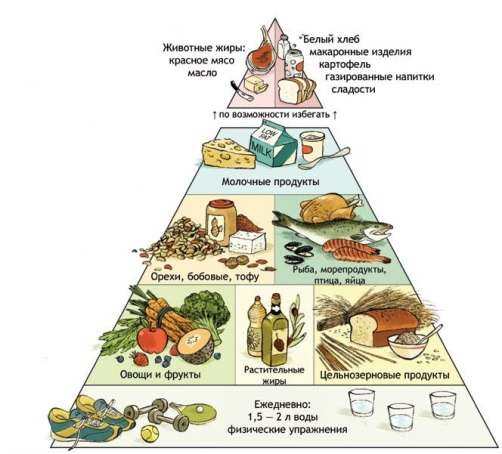 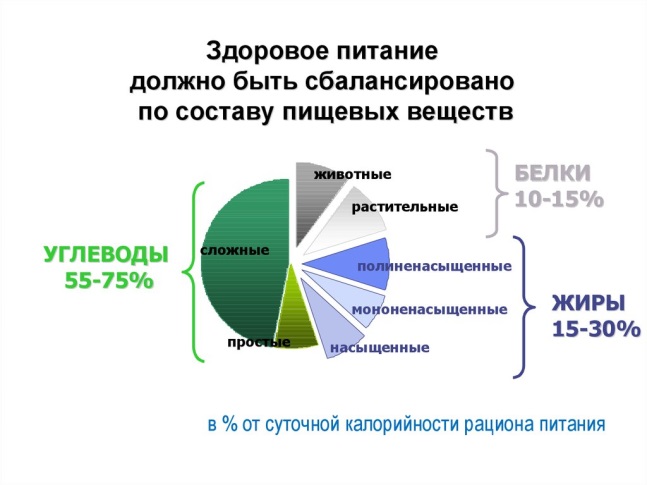 Более правильно выражать потребность в пищевых веществах  в процентах от общей калорийности рациона.  т.е. учитывать долю энергии, потребляемой за счет нутриентов.Потребление углеводов должно составлять 55-75% от общей калорийности рациона питания. Потребление чистого сахара должно быть ограничено до 10% от общей калорийности рациона, лучше до 5%. Для взрослого человека это составляет не более 50-60 г сахара. В это количество входят весь сахар, который добавляется в пищу как на столе, а также сахар в кондитерских изделиях, конфетах и других продуктах.Пример. 5% от калорийности 2000-3000 ккал=100-150 ккал≈25 (ж) – 35 (м) добавленного сахара. ЭтоДо 6 кусочков сахара или 3 ч. ложки варенья, джема или меда.Перевод процентов в продукты Пример перевода  % в граммы, а затем в определенное количество продуктов при калорийности в 2000 ккал на примере белкаДопустим, 15% от суточной калорийности в 2000 ккал должно обеспечиваться белком. Соответственно составляем пропорцию: 2000 ккал – 100%; Х ккал – 15%. Х= 2000х15:100= 300 ккал. Если учесть, что 1г белка дает 4 ккал, то для 300 ккал нам надо 300:4=75г белка.Половина – это животный белок – 40гПри учете, что в высокобелковых продуктах 20% белка, необходимо Х= 40х100:20=200г продуктов (мясо, рыба, птица, творог, сыр, яйца).Растительный белок считается аналогично с помощью таблиц.Оптимальное соотношение насыщенных и ненасыщенных жиров.  - общее потребление жира должно быть в пределах 15-30% калорийности - менее 10% калорий должно обеспечиваться за счет насыщенных и менее 1% - транс-жирных кислот.  - пищевого холестерина должно быть менее 300 мг/день или 100 мг/1000 ккал.( по данным ВОЗ  и международным и национальным рекомендациям)Источники полиненасыщенных жирных кислот: Растительные масла: подсолнечное, льняное -65%, кукурузное – 59%, хлопковое – 60%.Источники мононенасыщенных жирных кислот: оливковое масло – 74%Источники насыщенных жирных кислот: животный жирОграниченное потребление животного жира30% от 2100 ккал  = 630 ккал: 9 ккал = 70г всех жиров.Это обеспечивается пополам растительными и животными жирами 30г (2 ст. ложки) растительных масел – 30г20 г сливочного масла -                                   15 г30г 17% сыра или 100г 5% творога -              5г1 ст 3,2% молока или кефира -                        8г80-90г мяса готового (говядина нежирная) - 7 г140г рыбы средней жирности -                       5-10гПодсчет углеводов проводится с использованием таблиц пищевой ценности продуктов  (Приложение 2). Активная часть – 15 минРассчитать    баланс пищевых веществ индивидуального  рациона  и сравнить  с рекомендованным. Заключительная часть – 5 минДля поддержания здоровья необходим баланс поступающих с пищей пищевых веществ: 55-75% углеводов, из них сахара не более 5%, 15-30% жиров, поровну животных и растительных и 10-15% белков, пополам растительных и животных.  Красное мясо рекомендуется употреблять не более 2-х раз в неделю, рыбу – не менее 2-х раз в неделю. Соли не более 5 грамм в сутки.  Овощей и фруктов не менее 400 грамм в день в сыром или приготовленном виде.  Домашнее задание:  скорректировать индивидуальное  питание с учетом  баланса пищевых веществ и энергозатрат. ЗАНЯТИЕ 3. СПОСОБЫ ПРИГОТОВЛЕНИЯ ПИЩИ,  РЕЖИМ ПИТАНИЯ. ОСОБЕННОСТИ ПИТАНИЯ  ДЛЯ КОРРЕКЦИИ ФАКТОРОВ РИСКА.Вводная часть – 5 мин.   Отметить присутствующих. Довести тему занятия. Информационная часть – 10 минСпособы приготовления пищи, соответствующие принципам здорового питания. Режим питания. Распределение суточной калорийности по приемам пищи. Перекусы. Способ кулинарной обработки пищевых продуктов определяет безопасность готового к употреблению кулинарного изделия.Тепловая кулинарная обработкаКулинарная обработка пищевых продуктов и полуфабрикатов, заключающаяся в их нагреве с целью доведения до кулинарной готовности заданной степени называется тепловой.Тепловая обработка продуктов является основным процессом приготовления пищи. При тепловой обработке входящие в состав продукта пищевые вещества претерпевают глубокие изменения, в результате чего продукт приобретает лучшие вкусовые качества, более мягкую консистенцию и аппетитный внешний вид (или, при неправильном проведении тепловой обработки, продукт может быть испорчен). Тепловая обработка продуктов повышает усвояемость пищи, т. к. образуются вкусовые и ароматические вещества, улучшающие процессы пищеварения. Продукты не только размягчаются, но под действием высокой температуры, обеззараживаются, т. к. погибают микроорганизмы и разрушаются вредные вещества-токсины (например, в сыром картофеле, фасоли и некоторых грибах).Наиболее щадящими режимами кулинарной обработки являются варка, запекание, припускание, пассерование, тушение, варка на пару.Варка – тепловая обработка продуктов, полностью погружённых в кипящую среду (вода, бульон, сок, отвар, молоко) при температуре 100 °С в обычной посуде, в закрытых скороварках – выше 100 °С (до 115-120 °С). Нежелательно варить продукты при бурном кипении. Это приводит к быстрому выкипанию жидкости, эмульгированию жира и нарушению формы вареного продукта. Если кипение слабое, большее количество растворимых веществ переходит из продуктов в жидкость.Запекание – тепловая кулинарная обработка продуктов в камере тепловых аппаратов с целью доведения их до кулинарной готовности с образованием поджаристой корочки. Выделяют три вида:открытое запекание или обжигание (гриллирование) – огонь (угли) расположен снизу, запекаемый предмет сверху на шампуре, вертеле или решётке;закрытое – запекание в духовом шкафу;краткое запекание – практически готовый продукт в открытой посуде помещается в духовой шкаф до получения сверху поджаристой корочки.Припускание – варка продуктов в небольшом количестве жидкости или в собственном соку. При этом способе в отвар переходит меньшее количество пищевых веществ, чем при варке. Отвар, полученный после припускания, чаще используют для приготовления соусов. Припускать продукты можно и в жире при температуре 90-95°С.Пассерование – тепловая кулинарная обработка продуктов с жиром при температуре 110-120°С без образования поджаристой корочки, с целью экстрагирования ароматических веществ. Пассеруют коренья, лук, томат, муку для сохранения красящих веществ, эфирных масел или увеличения количества водорастворимых веществ и снижения вязкости (в муке). Пассерованные овощи, томатное пюре и муку используют для приготовления супов, соусов и различных вторых блюд.Тушение – это припускание в бульоне или соусе предварительно обжаренных продуктов с добавлением специй и пряностей. Тушат продукты в закрытой посуде для размягчения и придания им особого вкуса.Варка на пару – тепловая обработка продукта при помощи пара. Этот способ сохраняет в продукте пищевые вещества и форму. Продукт варится паром, образующимся при кипении воды. Этот способ необходим при приготовлении блюд диетического питания.Жарка – способ тепловой обработки продуктов питания в раскаленном жире на жарочной поверхности. Термин «обжаривание» обозначает кратковременную жарку без доведения до готовности. Различают следующие способы жарки: - жарка на жарочной поверхности с небольшим количеством жира (основным способом); - в жарочном шкафу; - в большом количестве жира (во фритюре); - на открытом огне.Не рекомендуется регулярное потребление жареной пищи: В процессе обжаривания часть жира поглощается обжариваемым  продуктом, в результате чего значительно повышается калорийность блюда.При температуре выше 180 С жир распадается на смолистые и газообразные вещества, которые резко ухудшают качество продуктов. Признаком этого процесса является появление дыма.Во время жарки при высоких температурах в жирах происходит образование трансизомеров жирных кислот, обладающих высокими канцерогенными свойствами.При жарке снижается пищевая ценность жиров из-за распада полезных жирных кислот. Особенно важное значение имеют потери линолевой и арахидоновой кислот (до 20-40%).Режим питания. Нет строгих правил и общих для всех планов по организации времени приемов пищи, «лучше всего ориентироваться на внутренние сигналы голода и насыщения, для чего нужно, чтобы еда не была автоматической и занимала определенное время и внимание».Но, все-таки, по мнению экспертов, определенный режим питания необходим в силу следующих причин:органы и системы функционируют соответственно индивидуальным биологическим ритмам;беспорядочное питание усложняет работу пищеварительной системы, подчиненной условным рефлексам.удобнее планировать приемы пищи и сложнее переесть;ВАЖНО!Поэтому режим питания должен быть удобен для конкретного человека и содержать не менее трех основных приемов пищи с интервалами не более 4 часов. Последний прием пищи должен быть не позднее, чем за 2–3 часа до сна.Главное правило при распределении калорий в течение дня — потребляем больше перед активностью.Так как большинство работает/учится с утра, то, соответственно, большую часть энергии из пищи получаем в первой половине дня.Например, при 4-х разовом питании распределение пищи по калорийности может быть следующим: на завтрак  - 30% на обед - 40% на полдник - 10%, на ужин - 20% . При пятиразовом питании:на завтрак  - 25%на второй завтрак – 10%на обед - 35%на полдник - 10%,на ужин - 20% . Для перекуса подойдут следующие варианты: - Фрукты.  Их не нужно готовить, они компактны, они не вызывают никаких неприятных ощущений в животе. Яблоки, бананы (если нет нарушений обмена глюкозы), груши, сливы, абрикосы.  - Овощные салаты. Не нужно готовить многокомпонентный салат - нарежьте огурцы и помидоры, с зеленью и заправьте их оливковым маслом. Или листья зеленого салата с небольшим количеством кукурузы. Не бойтесь фантазировать. -  Сухофрукты и орехи. Это и калорийно, и хороший источник ненасыщенных жирных кислот, и хороший источник углеводов, что необходимо для работы всех органов и систем, и прежде всего - головного мозга. - Сэндвич. Например, цельнозерновой хлеб,  сливочный сыр, помидоры, огурцы и листовой салат. Это и полезно, и вкусно, и очень сытно. - Кисломолочные продукты. Стакан кефира или йогурты. Это и кальций, и необходимые для нормального пищеварения лактобактерии. Не рекомендуется использовать для перекусов:чипсы, конфеты, жирное печенье, кондитерские изделия – эти продукты высококалорийны, при этом содержат мало полезных веществ. Колбаса тоже нежелательна – много соли и жира, обязательно захочется пить, а лишнее количество жидкости может привести к отёкам, повышению артериального давления и т. д.Активная часть –10 минРаспределить суточный рацион по приемам пищи.  Информационная часть – 15 минОсобенности питания для профилактики артериальной гипертонии, гиперлипидемии. Особенности питания  для профилактики артериальной гипертонии Ограничить потребление поваренной соли до 3-х грамм в сутки.Ограничить употребление жидкости до 1,5 литров в день.Увеличить потребление продуктов с высоким содержанием: калия (печеный картофель, урюк, чернослив, фасоль, изюм, морская капуста), магния (отруби, фасоль, овсянка, чернослив, морская капуста, пшено).Следует есть разнообразные овощи и фрукты – не менее 400 г в день.  Картофель в это количество не входит.  Рекомендуется заменять мясо и мясные продукты с высоким содержанием жира на рыбу, птицу, бобовые.Прекратить употребление спиртных напитков. Алкоголь способствует повышению артериального давления и ослабляет действие медикаментов. Как ограничить потребление поваренной соли?Ограничить общее потребление соли до 5 г в день (чайная ложка без верха). Следует употреблять йодированную соль.Избавиться от привычки досаливать пищу за столом, не пробуя ее.Убрать солонку со стола.Отказаться от солений, маринадов и продуктов консервирования и копчения, переработанных мясных и рыбных продуктов.Особенности питания при  повышенном уровне холестерина.  Употреблять не более 2-3-х яичных желтков в неделю, включая яйца, используемые при приготовлении пищи.Ограничить потребление субпродуктов (печени, почек, мозгов), рыбной икры, креветок, крабов (не более 1 раза в месяц).Употреблять нежирные сорта мяса, рыбы, птицы, срезать видимый жир, удалять жир, вытапливаемый при приготовлении пищи, с дичи снимать кожу.Глубокое прожаривание, особенно с использованием животных жиров, заменить тушением, отвариванием, запеканием.Исключить все виды копченостей, жирных сортов колбас, жирного окорока, свиного сала, грудинки, корейки.Салаты заправлять не сметаной и майонезом, а растительными маслами.Избегать употребления сливочного масла.Использовать нежирные сорта кефира (1%), снятое молоко, нежирные (4%, 9%, 11%) сорта творога и сыра (сулугуни, брынза, осетинский и др.).Употреблять фрукты и овощи – не менее 400 г в день.Использовать хлеб из муки грубого помола.Отдавать предпочтение «белому» мясу (птице, рыбе), ограничить «красное мясо» (говядину, баранину, свинину) до 2-х раз в неделю.Заключительная часть – 5 мин Наименее благоприятный режим кулинарной обработки – это жарка, особенно в жире. Принимать пищу рекомендуется не менее 3-х раз в день, допускаются 1-2 перекуса. Большую часть пиши, примерно 60% калорийности следует принимать в первую половину дня. Для профилактики повышения артериального давления и уровня холестерина следует ограничить потребление соли, животных жиров и ввести в рацион овощи и фрукты не менее 400 грамм в сутки как в сыром, так и в приготовленном виде.Домашнее задание: распределить суточный рацион по приемам пищи в соответствие с индивидуальным  режимом дня.Литература:Лобыкина Е.Н., Рузаев Ю.В. «Школа здоровья для пациентов с I-II группой здоровья» («Школа здоровья для здоровых»), учебно-методическое пособие 2-издание, переработанное и дополненное. Новокузнецк – 2013Нормы физиологических потребностей в энергии и пищевых веществах для различных групп населения Российской Федерации. Методические рекомендации
МР 2.3.1.2432—08. 2009 год Электронный ресурс  http://www.takzdorovo.ru/db/nutritives/ (таблица калорийности) А.Н. Мартинчик, И.В. Маев, О.О. Янушевич  «Общая нутрициология» учебное пособие, Москва «МЕДпресс-информ» 2005 Электронный ресурс http://web.ion.ru/food/FD_tree_grid.aspx ФГБУН «ФИЦ питания и биотехнологии» Федеральная служба по надзору в сфере защиты прав потребителей и благополучия человека. Обучающая (просветительская) программа по вопросам здорового питания для групп населения, проживающих на территориях с особенностями в части воздействия факторов окружающей среды (дефицит микро - и макронутриентов, климатические условия) ГОСТ 32951-2014 Полуфабрикаты мясные и мясосодержащие. Общие технические условияПриложение  1Дневник питанияДневник питания заполняется пациентом ежедневно на в течение проведения школы. Дневник контролируется врачом (фельдшером) на каждом занятии школы, он позволяет проанализировать количество реально съеденной пищи, периодичность питания, ситуации, провоцирующие лишние приемы пищи.  К  тому же ведение «Дневника питания» способствует формированию осознанного отношения пациента к своему питанию, спланировать индивидуальный пищевой рацион. Заполнять «Дневник питания» рекомендуется сразу (после приема пищи), а не по памяти.Пример заполнения «Дневника питания»Приложение 2Таблица пищевой и энергетической ценности продуктов и готовых блюд (с использованием сайта «Здоровая Россия)Бобовые, орехиЖирыЗерно и зернопродуктыКондитерские изделияМолоко и молочные продуктыМясоОвощи и грибыПриложение 3Содержание соли в пищевых продуктахПриложение 4Основные пищевые источники некоторых витаминов№ п/пСодержаниеТемаСтр.1.ВведениеВведение22.Основные принципы организации школы для пациентов Основные принципы организации школы для пациентов 23.Программа обучения Программа обучения 34.Занятие 1.Принципы здорового питания. Энергетическое равновесие. 45.Занятие 2Разнообразие и сбалансированность рациона. 86.Занятие 3.Способы приготовления пищи,  режим питания. Особенности питания  для коррекции факторов риска.177.ЛитератураЛитература218.ПриложенияПриложения22для мужчин:(10 x вес(кг) + 6,25 x рост(см) – 5 x возраст(г) + 5) x Aдля женщин:(10 x вес (кг) + 6,25 x рост (см) – 5 x возраст (г) – 161) x AТип нагрузкиКкал/часПросмотр телевизора 55Отдых лежа без сна65-70Секс 25 минженщинымужчины 70100                  Чтение вслух80-100Работа сидя80-100Прием пищи90-100Набор текста на клавиатуре в быстром темпе100-140Домашняя работа (мыте посуды, приготовление пищи, глажение)100-200Растяжка, стрейчинг, хатха-йога150Вождение автомобиля154Работа стоя160-180Прогулка с животными в спокойном темпе170Ходьба вниз по лестнице173Настольный теннис300Быстрая ходьба300Работа в огороде300-350Активные игры с детьми375Ходьба на лыжах 420Плавание 445Быстрая ходьба479Катание на коньках449Медленный бег450Аквааэробика 500Игра в теннис 517Езда на велосипеде 20 км/ч592Бег 10 км/час740Бег по лестнице вверх 1424Вместо Жиры, гПредпочтительно Жиры, г0,5л молока  3,2%16 0,5л нежирного молока 8 100 г салями 47 100 г говядины 6 100 г полукопченой колбасы35100 г печени4100 г жирного творога11100 г обезжиренного творога1100 г сыра, жирность 45%28100 г сыра, жирность 30%16Продукты (перечисляется вся пища, съеденная за сутки)Калорийность 100г продукта, ккал(оценивается по таблице)Количество, в граммахКалорийность съеденного продукта (блюда), ккалЙогурт 5%125 ккал200250 ккалХлеб 190 ккал1 кусок – 25г45 ккалМасло растительное760 ккал1 ст. л  - 15 г144 ккал………………………Итого за сутки (сумма ккал)Наименование БелкиЖирыУглеводыККАЛ 100гАрахис26.345.29.9552Арахис жареный26.052.013.4626Горох отварной10.50.820.4130Горох отварной с копченой грудинкой8.45.717.8156Горох, зерно20.52.049.5298Горошек зеленый5.00.28.355Горошек зеленый, консервы3.10.26.540Грецкий орех16.260.811.1656Кедровые орехи14.068.013.0673Кешью18.548.522.5600Кунжут19.448.712.2565Лещина13.062.69.3653Мак17.547.514.5556Миндаль18.653.713.0609Оливки, консервы1.816.35.2175Семечки подсолнечника21.051.020.0584Сладкий попкорн4.013.079.0431Соленый попкорн9.030.056.0527Тыквенные семечки33.042.012.0500Фасоль стручковая, консервы1.20.12.416Фасоль (стручок)2.50.33.023Фисташки21.044.028.0557Фундук15.061.59.4651Фундук жареный17.866.19.4703Чечевица, зерно24.01.546.3295Наименование БЖУККАЛЖир бараний топленый0.099.70.0897Жир говяжий топленый0.099.60.0896Жир свиной топленый0.099.60.0896Майонез «Провансаль»2.867.03.7629Маргарин низкокалорийный 60% жирности0.560.00.7545Маргарин 0.582.00.7743Масло сладко-сливочное несоленое0.582.50.8748Масло сливочное несоленое «Крестьянское»0.872.51.3661Масло растительное 0.099.90.0899Масло топленое0.299.00.0892Шпик свиной1.492.80.0841Шпик свиной соленый1.490.00.0816Наименование БЖУККАЛБатон нарезной из муки высшего сорта7.52.951.4262Блины из муки 1 сорта5.13.132.6189Булка ярославская из муки 1 сорта7.65.353.7294Булочки сдобные из муки высшего сорта7.99.455.5339Ватрушка из муки высшего сорта11.96.437.5256Галеты из муки 1 сорта11.01.469.5345Галеты из муки высшего сорта9.710.265.6393Запеканка рисовая с творогом5.17.126.1189Каша гречневая из крупы ядрица3.03.414.6101Каша из хлопьев «Геркулес» овсяная2.44.014.8105Каша манная вязкая 2.22.916.4100Каша овсяная 2.64.115.5109Каша овсяная на молоке5.73.013.884Каша перловая2.93.522.9135Каша пшенная2.83.416.8109Каша рисовая2.43.525.8144Каша ячневая2.12.915.396Котлеты манные3.05.320.2141Крахмал кукурузный1.00.683.5343Крупа гречневая продел9.52.360.4300Крупа гречневая ядрица12.63.357.1308Крупа кукурузная8.31.271.0328Крупа манная10.31.070.6333Крупа овсяная12.36.159.5342Крупа перловая 9.31.166.9315Крупа пшено шлифованное11.53.366.5342Крупа рисовая7.01.074.0333Крупа ячневая10.01.365.4313Лапша домашняя12.03.760.1322Лапшевник с творогом7.77.420.3180Макароны из муки 1 сорта из зерна твердой пшеницы11.21.668.4333Макароны отварные3.60.420.098Макароны яичные11.32.169.6342Макароны, запеченные с яйцом4.68.314.8152Мука 1 сорта 11.11.567.8329Мука 2 сорта 11.61.864.8322Мука высшего сорта10.81.369.9334Мука гречневая13.61.271.9353Мука овсяная13.06.864.9369Мука рисовая7.40.680.2356Мука кукурузная7.21.572.1331Мука обдирная ржаная8.91.761.8298Мука обойная 11.52.261.5312Мука обойная ржаная10.71.958.5294Оладьи 6.56.631.6213Отварной белый рис2.20.524.9116Отварной дикий рис4.00.321.1100Отварной коричневый рис2.60.922.8110Печенье затяжное из муки высшего сорта8.511.369.7414Печенье сахарное из муки высшего сорта7.59.874.4417Печенье сдобное из муки высшего сорта6.416.868.5451Пирожки жареные с капустой из муки 1 сорта5.010.528.8230Пряники заварные 5.94.775.0366Пряники сырцовые 6.32.175.6346Соломка сладкая 9.16.169.3372Суп харчо с мясом и рисом3.14.55.575Суп перловый с грибами1.61.26.443Суп пшенный с мясом2.92.26.457Сухари сливочные 8.510.866.7399Сушки простые 10.71.271.2339Хлеб бородинский 6.81.339.8201Хлеб зерновой (мука в/с и зерно дробленое)8.61.445.1228Хлеб подовый (из сеяной ржаной муки)4.91.044.8210Хлеб подовый из обойной муки8.01.540.1208Хлеб пшеничный подовый из муки 1 сорта7.91.048.3235Хлеб пшеничный формовой из муки высшего сорта7.60.849.2235Хлебцы докторские (мука в/с и отруби пшеничные)8.22.646.3242Хлопья «Геркулес» овсяные12.36.261.8352НаименованиеБЖУККАЛВафли с жировыми начинками3.930.662.5542Вафли с фруктово-ягодными начинками2.83.377.3354Драже сахарное0.00.097.7393Зeфир, глазированный шоколадом2.212.368.4396Зефир0.80.179.8326Ирис полутвердый3.37.681.5408Ирис с орехом6.615.968.2443Какао-порошок24.315.010.2289Карамель глазированная1.00.892.9378Карамель леденцовая0.00.095.8384Карамель с молочной начинкой0.81.091.2377Карамель с фруктово-ягодной начинкой0.10.192.4371Карамель с шоколадно-ореховой начинкой1.68.087.1427Конфеты помадные3.716.270.9445Конфеты шоколадные4.026.359.2491Конфеты, глазированные шоколадом, с грильяжными корпусами7.822.064.9489Конфеты, глазированные шоколадом, с желейными корпусами1.48.269.4359Конфеты, глазированные шоколадом, с корпусами пралине6.930.856.9533Конфеты, глазированные шоколадом, с кремово-сбивными корпусами2.725.854.7463Конфеты, глазированные шоколадом, с помадными корпусами1.57.281.8399Крахмал картофельный0.10.078.2313Крахмал кукурузный1.00.683.5343Мармелад фруктово-ягодный, глазированный шоколадом1.59.264.2349Мармелад желейный0.10.079.4321Мед пчелиный0.80.080.3328Пастила0.50.080.0324Пастила, глазированная шоколадом1.912.070.9402Пирожное бисквитное с белковым кремом4.47.363.1336Пирожное вафельное молочное4.836.755.3572Пирожное воздушное с кремом2.620.860.5440Пирожное заварное с кремом (трубочка)4.424.548.8433Пирожное крошковое5.919.447.5388Пирожное миндальное8.516.263.2433Пирожное песочное с кремом5.128.252.1485Пирожное слоеное с белковым кремом6.126.050.6461Плитки кондитерские7.834.648.1537Ром-баба4.04.260.6291Рулет бисквитный3.316.354.1380Сахар-песок0.00.099.9387Сахар-рафинад0.00.099.9400Сироп из шиповника0.20.070.5285Торт бисквитный с фруктовой начинкой3.92.661.3285Торт миндальный7.828.744.6468Торт слоеный8.537.742.2542Халва12.729.247.0502Чурчхела5.015.06.3410Шоколад горький6.235.448.2539Шоколад молочный9.834.750.4554Шоколадная паста8.230.656.6536Наименование БЖУККАЛCливки пастеризованные 20,0% жирности2.520.04.0207Ацидофилин 1,0% жирности3.01.04.040Ацидофилин 3,2% жирности2.93.23.859Ацидофилин сладкий 3,2% жирности2.83.28.677Варенец 2,5% жирности2.92.54.153Гауда25.027.02.0356Йогурт плодово-ягодный, 1,5% жирности4.01.514.390Йогурт сладкий 3,2% жирности5.03.28.587Йогурт сладкий 6,0% жирности5.06.08.5112Йогурт 1,5% жирности4.11.55.957Йогурт 3,2% жирности5.03.23.568Йогурт 6,0% жирности5.06.03.592Какао со сгущенным молоком и сахаром8.27.551.6321Камамбер20.024.00.0300Кефир 1,0% жирности3.01.04.040Кефир 2,5% жирности2.92.54.053Кефир 3,2% жирности2.93.24.059Кофе натуральный со сгущенным молоком и сахаром8.48.653.0324Крем творожный с ванилином 5,0% жирности11.05.019.2167Масса творожная сладкая с ванилином 20,0% жирности11.520.014.5287Масса творожная сладкая с изюмом 23,0% жирности7.123.027.1345Молоко пастеризованное 3,2% жирности2.93.24.760Молоко пастеризованное, 1,5% жирности3.01.54.845Молоко пастеризованное, 2,5% жирности2.92.54.854Молоко сгущенное стерилизованное нежирное6.60.210.871Молоко топленое нежирное3.00.15.032Молоко топленое 4,0% жирности2.94.04.767Молоко сгущенное с сахаром 8,5% жирности7.28.555.5328Молоко сухое 15,0% жирности28.515.044.7432Молоко сухое нежирное33.21.052.6362Молоко сухое цельное 25,0% жирности24.225.039.3483Молоко топленое 1,0% жирности3.01.04.840Молочное мороженое3.73.521.3132Мороженое молочное в шоколадной глазури3.215.020.6231Мороженое молочное шоколадное3.63.721.2133Мороженое пломбир3.715.020.4232Мороженое пломбир в шоколадной глазури3.224.020.1310Мороженое пломбир шоколадный3.615.020.4231Мороженое сливочное3.710.019.4183Мороженое сливочное в шоколадной глазури3.220.019.4271Мороженое сливочное шоколадное3.610.020.0185Моцарелла22.022.021.0300Напиток кисломолочный, «Бифидин» 2,5% жирности3.42.55.561Простокваша 1,0% жирности3.01.04.140Простокваша 2,5% жирности2.92.54.153Простокваша 3,2% жирности2.93.24.159Простокваша нежирная3.00.13.830Ряженка 1,0% жирности3.01.04.240Ряженка 2,5% жирности2.92.54.254Ряженка 4,0% жирности2.84.04.267Ряженка 6,0% жирности3.06.04.185Сливки 10,0% жирности2.710.04.5119Сливки пастеризованные 35,0% жирности2.235.03.2337Сливки сгущенные с сахаром 19,0% жирности8.019.047.0392Сливки стерилизованные 25,0% жирности2.425.03.9251Сливки сухие 42,0% жирности19.042.030.2577Сметана 10,0% жирности2.710.03.9119Сметана 15,0% жирности2.615.03.6162Сметана 20,0% жирности2.520.03.4206Сметана 25,0% жирности2.425.03.2250Сметана 30,0% жирности2.330.03.1293Суп молочный с макаронами2.21.97.958Суп молочный с рисом1.81.97.354Сыр домашний 4,0% жирности17.04.01.5113Сыр плавленый «Костромской»21.419.22.3269Сыр плавленый «Российский»20.523.02.5300Сыр плавленый копченый «Колбасный»21.219.43.7275Сыр сычужный мягкий «Адыгейский»19.819.81.5264Сыр сычужный мягкий «Рокфор»20.527.50.0335Сыр сычужный рассольный «Брынза» из коровьего молока22.119.20.4262Сыр сычужный рассольный «Сулугуни»20.522.00.4286Сыр  твердый «Голландский» 23.730.40.0375Сыр твердый «Костромской»25.626.10.0343Сыр твердый «Пошехонский»26.026.10.0344Сыр твердый «Российский»23.229.50.0364Сыр твердый «Советский»24.431.10.0385Сыр твердый «Чеддер»23.530.80.0380Сыр твердый «Швейцарский»24.631.60.0391Сырки глазированные с ванилином 10,9% жирности9.410.933.1270Сырки глазированные с ванилином 27,7% жирности7.927.732.6413Сырки и масса творожная сладкая с ванилином 16,5% жирности12.016.59.5283Сырки творожные детские 23,0% жирности9.123.018.5319Сырники из творога (творог нежирный)18.63.618.2183Творог «Столовый» 2,0% жирности20.02.03.0114Творог мягкий 4,0% жирности21.04.03.0136Творог нежирный22.00.63.3110Творог полужирный 9,0% жирности18.09.03.0169Творог  5,0% жирности21.05.03.0145Творог жирный 18,0% жирности15.018.02.8236Творог мягкий 11,0% жирности16.011.03.0178Тильзитер24.026.02.0340Фета14.021.04.0264Эдам25.028.01.0357НаименованиеБелкиЖирыУглеводыКкал/100г«Говяжья» вареная колбаса15.011.70.2165«Докторская» вареная колбаса12.822.21.5257«Зернистая» сырокопченая колбаса9.962.80.3606«Любительская» вареная колбаса12.228.00.1301«Молочная» вареная колбаса11.722.80.2252«Молочные» сосиски11.023.90.4261«Одесская» полукопченая колбаса14.838.10.3402«Охотничьи» полукопченые колбаски25.340.00.3463«Свиная» вареная колбаса10.825.80.5277«Свиная» сырокопченая колбаса13.057.00.2566«Сервелат» сырокопченая колбаса24.040.50.2461«Столичные» сосиски12.220.30.5234«Телячья» вареная колбаса13.228.30.3308Азу из говядины6.34.010.2103Баранина жареная22.419.40.0264Баранина отварная21.817.40.0244Баранина тушеная10.312.73.6170Баранина 1 кат.15.616.30.0209Баранина 2 кат.19.89.60.0166Бедро курицы без кожи сырое25.710.80.0207Бедро курицы с кожей сырое24.915.40.0245Белое мясо индейки сырое24.02.00.0115Бефстроганов из говядины16.711.35.9193Биточки паровые из говядины14.510.89.1192Биточки паровые из мяса кур18.67.29.3176Биточки с рисом из говядины5.05.518.5144Бифштекс из говядины29.211.20.0216Бифштекс из говядины рубленый18.425.60.0306Бройлеры (цыплята) 1 кат.18.716.10.0220Бройлеры (цыплята) 2 кат.19.711.20.0180Говядина жареная28.46.00.0168Говядина отварная25.816.80.0254Говядина тушеная13.65.43.3116Говядина 1 кат.18.616.00.0218Говядина 2 кат.20.09.80.0168Говяжьи сардельки11.418.21.3215Говяжьи сосиски10.420.10.8226Говядина духовая6.63.810.7104Голень куриная без кожи сырая28.15.60.0171Голень куриная с кожей сырая26.811.10.0214Голубцы говяжьи8.54.98.4111Грудинка свиная сырая12.045.01.0458Грудинка свинины копчено-запеченная10.052.70.0514Грудинка свинины сырокопченая8.963.30.0605Грудка курицы без кожи сырая30.83.50.0164Грудка курицы с кожей сырая29.67.70.0195Жаркое по-домашнему из говядины6.54.011.1108Зразы рубленые из говядины12.115.713.1244Индейка жареная23.420.70.1280Индейка отварная23.619.80.0273Консервы «Паштет мясной» из говядины16.123.30.4275Консервы «Паштет печеночный»11.628.13.4301Консервы из колбасного куриного фарша15.015.60.0200Консервы из свиного сосисочного фарша10.620.44.3244Консервы из тушеной баранины17.413.40.2191Консервы из тушеной говядины16.817.00.2220Консервы из тушеной свинины14.932.20.2349Корейка свинины копчено-запеченная10.248.20.0475Корейка свинины сырокопченая10.547.40.0469Котлеты отбивные из баранины20.630.69.1394Котлеты отбивные из свинины17.540.38.8470Котлеты рубленые из баранины13.614.812.9240Котлеты рубленые из говядины14.211.413.0213Котлеты рубленые из мяса цыплят15.213.613.5238Котлеты рубленые из свинины13.645.70.0466Крыло курицы без кожи сырое30.28.10.0201Крыло курицы с кожей сырое26.619.30.0288Куриная грудка без кожи30.83.50.0164Курица жареная28.615.30.1259Курица отварная22.617.00.0244Курица тушеная с овощами5.57.19.6125Курица гриль27.10.013.5237Мякоть говядины сырая26.219.60.0289Окорок бараний сырой19.013.00.0195Окорок свинины вареный14.325.60.0288Окорок свиной сырой17.021.00.0263Оладьи из говяжьей печени17.514.211.7230Паштет из говяжьей печени18.111.17.0177Пельмени жареные11.022.514.1303Пельмени отварные9.913.913.5219Печень говяжья жареная22.810.29.4208Печень говяжья тушеная13.59.28.6159Печень говяжья сырая20.04.04.0135Печень курицы сырая17.05.00.0116Печень свиная18.83.84.7109Пирожки печеные с мясным фаршем и луком12.25.735.5245Поджарка из баранины19.535.13.9409Поджарка из говядины24.913.64.0237Поджарка из свинины15.749.34.2524Рагу из баранины5.110.110.1152Рагу из индейки6.07.98.9131Рагу из кур6.08.08.5131Рагу из цыплят6.27.18.9125Расстегаи с мясом и луком12.16.436.4254Ребра свиные сырые16.024.00.0282Ромштекс из говядины24.911.38.6237Сало свиное сырое3.089.00.0812Сардельки говяжьи отварные11.418.21.2215Сардельки 1 сорта10.317.21.5202Свинина жареная19.626.20.0314Свинина отварная22.531.50.0373Свинина тушеная9.020.43.5235Свинина жирная11.749.30.0491Свинина мясная14.333.30.0357Свиные сардельки10.131.61.8322Сердце говяжье16.03.52.096Сердце курицы сырое16.09.01.0153Сердце свиное16.24.02.6101Сосиски говяжьи отварные10.420.00.8225Телятина 1 кат.19.72.00.097Телятина 2 кат.20.40.90.089Тефтели из говядины7.49.19.6150Фарш бараний сырой17.023.00.0282Фарш говяжий  сырой17.220.00.0254Фарш свиной сырой17.021.00.0263Фрикадельки куриные18.26.57.8163Цыплята жареные24.018.30.1261Цыплята жареные табака24.820.20.1281Цыплята отварные21.113.60.0211Шницель рубленый из говядины17.524.99.0331Шницель из свинины отбивной19.032.28.8403Шницель из свинины рубленый13.542.59.0473Шницель отбивной из баранины21.823.29.1333Эскалоп из свинины18.132.30.0363Язык говяжий16.012.12.2173Язык свиной15.916.02.1208Авокадо15.02.09.0160Базилик0.03.03.023Баклажаны0.11.24.524Баклажаны, фаршированные овощами4.52.97.483Белокочанная капуста0.11.84.728Борщ из свежей капусты и картофеля1.11.05.436Борщ украинский2.21.16.550Брокколи0.42.86.634Брюссельская капуста0.33.48.943Вешенки0.03.06.043Голубцы овощные5.22.29.795Грибы белые1.73.71.134Грибы белые сушеные14.330.39.0286Грибы жареные (сушеные)24.411.31.2270Грибы жареные в сметанном соусе14.56.73.5172Грибы жареные с картофелем5.23.912.7114Грибы лисички1.01.51.019Грибы опята1.22.20.522Грибы подберезовики0.82.11.220Грибы подосиновики0.53.31.222Грибы сыроежки0.71.71.519Грибы шампиньоны1.04.30.127Грибы, запеченные в сметанном соусе16.66.53.2188Грибы, тушенные с картофелем6.44.010.7117Драники картофельные4.52.718.6127Запеканка картофельная с овощами5.93.017.5136Зразы картофельные6.42.820.3152Икра из баклажанов, консервы13.31.75.1148Икра из кабачков, консервы8.91.97.7119Имбирь свежий1.02.018.080Кабачки0.30.64.624Кабачки жареные5.91.17.588Кабачки припущенные1.80.75.039Кабачки, тушенные в сметане4.71.05.969Кабачки, фаршированные овощами10.52.36.3130Капуста квашеная0.11.83.023Капуста жареная2.81.84.250Капуста запеченная8.02.87.3113Капуста отварная0.11.44.224Капуста припущенная1.51.74.037Капуста тушеная3.32.09.275Капуста цветная жареная3.11.73.047Капуста цветная отварная0.21.73.422Картофель0.42.016.377Картофель отварной0.42.015.875Картофель, жаренный брусочками9.62.823.5192Картофель, тушенный с грибами7.72.513.4134Картофель, жаренный во фритюре15.53.830.1276Картофель, запеченный с яйцом14.54.719.5228Картофель, запеченный в сметанном соусе5.32.513.8114Каша из тыквы1.72.115.787Китайская капуста0.21.52.213Кольраби0.12.87.944Котлеты капустные8.24.215.3153Котлеты картофельные4.72.822.0142Котлеты картофельные с творогом9.78.115.8179Котлеты картофельные, запеченные6.92.816.2139Котлеты морковные6.73.419.2152Котлеты свекольные8.14.124.1187Краснокочанная капуста0.21.47.431Кресс-салат0.12.31.311Кукуруза сладкая1.03.019.086Латук0.10.93.014Лук жареный13.54.527.4251Лук зеленый (перо)0.11.33.220Лук маринованный4.71.27.679Морковь0.11.36.935Морковь отварная0.11.36.433Морковь припущенная1.61.47.752Морковь тушеная с рисом5.01.817.2122Морская капуста0.20.90.05Огурцы0.10.82.514Огурцы соленые0.10.81.713Окрошка овощная0.80.96.839Оладьи из тыквы7.04.019.8158Перец сладкий0.11.34.926Перец, фаршированный овощами5.91.510.1100Петрушка0.43.77.649Петрушка (корень)0.61.510.151Помидоры0.00.64.220Помидоры без кожицы, консервы0.00.52.312Помидоры жареные4.71.85.173Помидоры с кожицей, консервы0.11.13.520Помидоры, фаршированные с рисом и морковью4.92.09.391Помидоры, фаршированные яйцом и луком6.22.93.583Пюре картофельное0.82.114.775Рагу овощное4.51.910.691Рассольник домашний1.01.05.836Редис0.11.23.420Редька с маслом7.01.76.496Редька черная0.21.96.736Репа0.11.56.232Салат0.21.52.016Салат из свежих огурцов4.01.22.752Салат из капусты белокочанной5.02.63.169Салат из моркови2.01.310.767Салат из редиса5.02.52.967Салат из свежих помидоров4.11.53.659Салат из свежих помидоров и огурцов4.11.43.357Салат из свежих помидоров с перцем4.70.94.366Салат из свеклы с сыром и чесноком14.25.17.1178Салат из соленых огурцов с луком5.00.92.661Салат из цветной капусты, помидоров и зелени8.71.55.6108Салат картофельный с огурцами3.21.78.671Свекла0.11.58.842Свекла отварная0.11.89.848Свекла тушеная3.01.610.375Свекла, тушенная с яблоками3.91.310.784Свекольник холодный0.20.86.130Сельдерей0.10.92.113Сельдерей (корень)0.31.36.534Сельдерей (стебли)0.01.09.042Солянка грибная1.20.51.318Соус томатный острый0.02.521.299Суп картофельный1.21.17.845Суп картофельный с перловой крупой1.11.06.537Суп-пюре из шпината2.01.94.042Суп-пюре из картофеля2.01.68.358Суп-пюре из моркови1.81.24.539Томатная паста, консервы0.04.819.0102Томатное пюре, консервы0.03.611.866Томаты0.21.13.824Тыква0.11.04.422Тыква жареная5.71.76.986Тыква маринованная0.10.68.942Тыква припущенная1.71.24.840Укроп0.52.56.340Хрен0.43.210.559Цветная капуста0.32.54.230Чеснок0.56.529.9149Шницель из капусты6.43.411.6118Шпинат0.32.92.023Щавель0.31.52.922Щи из квашеной капусты1.00.81.519Щи из свежей капусты1.10.92.524Щи из щавеля3.52.31.848Наименование продуктаКоличество натрия, мг в 100 гр. Процент суточной потребностиПродукты с высоким содержанием натрия Продукты с высоким содержанием натрия Продукты с высоким содержанием натрия Соевый соус5500275%Сельдь среднесолёная4800 мг240%Икра красная зернистая2284 мг114%Оливки консервы 2250 мг113%Колбаса сырокопченая сервелат2226 мг111%Икра минтая2206 мг110%Сухарики соленые2000 мг100%Орешки соленые1600 мг80%Колбаса полукопченая одесская 1505 мг75%Сыр "Пармезан"1376 мг69%Сыр "Рокфор" 50%1300 мг65%Сыр плавленый "Колбасный"1290 мг64%Брынза (из коровьего молока)1200 мг60%Сыр "Голландский" 45%1100 мг55%Огурец соленый 1111 мг55%Сыр «Сулугуни»1050 мг53%Сыр плавленый «Российский»1050 мг53%Чипсы 1000 мг50%Колбаса вареная говяжья959 мг48%Капуста квашеная930 мг47%Колбаса вареная любительская900 мг45%Сардельки свиные898 мг45%Бульонный кубик  1 шт.864 мг43%Сыр «Пошехонский» 45%860 мг43%Сыр «Чеддер» 50%850 мг42%Колбаса вареная молочная835 мг42%Сыр «Российский» 50%810 мг40%Сосиски молочные807 мг40%Сыр «Швейцарский» 50%750 мг38%Полуфабрикаты мясные720 мг36%Консервы овощные – икра из кабачков700 мг35%Хот-дог684 мг34%Пицца640 мг32%Шпроты в масле(консервы)635 мг32%Бургеры 626 мг31%Пельмени 551 мг28 %Креветка варено-мороженая 540 мг27%Майонез «Провансаль»508 мг25%Сыр «Адыгейский»470 мг24%Говядина тушеная (консервы)444 мг23%Хлеб бородинский440  мг 22%Молоко сухое 424 мг21%Консервы овощные – горошек зеленый360 мг18%Печенье сахарное330 мг17%Картофель фри324 мг16%Мидии290 мг15%Сухие завтраки 280 мг14%Хлеб зерновой 223 мг11%Шоколад молочный136 мг7%Содержание натрия в пищевых продуктахСодержание натрия в пищевых продуктахСодержание натрия в пищевых продуктахСодержание натрия в рыбе и морепродуктах40-110 мг2-6%Содержание натрия в мясеКрасное мясо 53- 80 мг3-4%Мясо птицы 70-90 мг4-5%Печень говяжья104 мг5%Почки говяжьи218 мг11%Содержание натрия в молочных продуктахМолоко и кисломолочные продукты40-50 мг2-3%Сливки сухие 201 мг10%Молоко сгущённое с сахаром130 мг7%Содержание натрия  в яйцахЯйцо куриное134 мг7%Яйцо перепелиное115 мг6%Содержание натрия в крупах, зерновых продуктах и бобовых:12-40 мг1-2%Содержание натрия в орехах и семенах (не соленых):Арахис23 мг1%Кешью16 мг1%Кунжут75 мг4%Семена подсолнечника (семечки)160 мг8%Содержание натрия в овощах и зелени:Овощи    8- 50 мг1-2%Зелень 13- 43 мг1-2%Сельдерей (зелень)200 мг10%Содержание натрия во фруктах, сухофруктах, ягодах:Фрукты 10 - 35 мг г1-2%Сухофрукты 17-140 мг1 – 7 %ВитаминыПродукты животного происхожденияПродукты растительного происхожденияВитамин С(аскорбино-вая кислота)нетШиповник сухой, свежий,Перец сладкий, петрушка, укроп,Смородина черная, облепиха Капуста цветная и белокочанная, Щавель, шпинат, Рябина, апельсины, клубника, земляника, лимоны, смородина белаяВитамин РР(ниацин)Говяжья печень, почки, язык, Мясо куриное и кролика, телятина, говядина, баранина Свинина, Колбасы вареные, ТрескаКрупа - гречневая, перловая и ячневаяКофе Горох, фасоль, Хлеб пшеничный из муки 2-го сорта, ОрехиФолацин Печень Дрожжи, капуста, бобовые, шпинат, салат, крупы, хлебВитамин В1(тиамин)Свинина мясная Печень говяжья и свиная, Свинина жирная,Сардельки свиныеГорох, фасоль, Крупы - овсяная, гречневая, пшено Хлеб,Горошек зеленыйВитамин В2(рибофлавин)Печень говяжья, Скумбрия Яйца, Сыр, творог Говядина, мясо куриное, Колбасы вареные,Сельдь, треска, КефирКрупа - гречневая, Горошек зеленый, шпинатВитамин В12(цианокобаламин)Печень Скумбрия атлантическая Говядина, мясо кроликаСыр, Молоко сухое, сгущенное Сельдь атлантическая, окунь морскойнетВитамин А(ретинол)Печень говяжья, свиная, тресковая Масло сливочное, яйца, икра кетовая Сметана и сливки (20%  жир.), сыр, творог жирный, Почки, Палтус, шпроты (консервы), икра осетроваянетКаротин Печень говяжьяМорковь красная, шпинат, перец красный, лук зеленый, щавель Облепиха, Абрикосы, рябина черноплодная, Салат, тыква, томаты, морковь желтая, перец зеленый сладкийВитамин DкальциферолРыбий жирПечень трески Икра осетровая, жирная морская рыба Масло сливочноеЯйцанетВитамин Е(токоферол)нетМасло подсолнечное, соевое, хлопковое, рапсовое, кукурузноеСемена подсолнечника, Орехи - миндаль, лесной, грецкие, арахис Масло оливковое,Зеленые листовые овощиВитамин К (филлохинон)СвининаПечень  ШпинатКабачкиЗеленый чай